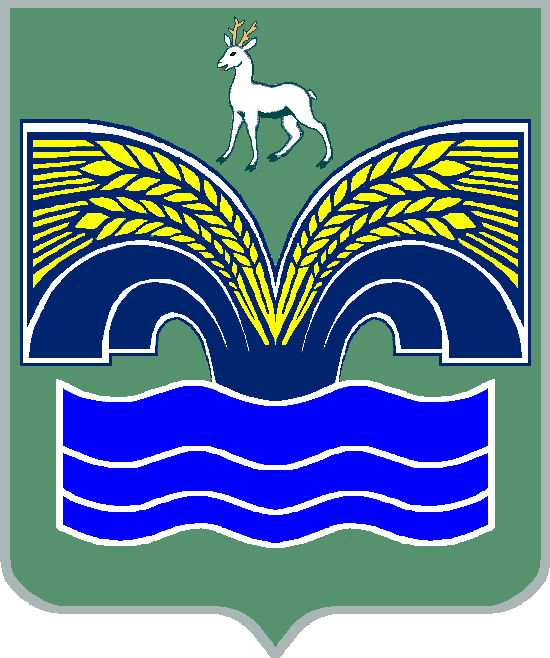 Глава сельского ПОСЕЛЕНИЯ Красный ЯрМУНИЦИПАЛЬНОГО РАЙОНА Красноярский САМАРСКОЙ ОБЛАСТИПОСТАНОВЛЕНИЕот 27 апреля 2020 № 7Об отмене Постановления Главы сельского поселения Красный Яр муниципального района Красноярский Самарской области от 20 марта 2020 № 5 «О проведении публичных слушаний  по проекту документации по планировке территории для строительства объекта АО «Самаранефтегаз»: 5891П «Сбор нефти и газа со скважин №№ 1059, 1060 Белозерско-Чубовского месторождения» в границах сельского поселения Красный Яр муниципального района Красноярский Самарской области» В соответствии с частью 5 статьи 46 Градостроительного кодекса Российской Федерации, руководствуясь статьей 28 Федерального закона 
от 6 октября 2003 года № 131-ФЗ «Об общих принципах организации местного самоуправления в Российской Федерации», Уставом сельского поселения Красный Яр муниципального района Красноярский Самарской области, главой V Правил землепользования и застройки сельского поселения Красный Яр муниципального района Красноярский Самарской области, утвержденных решением Собрания представителей сельского поселения Красный Яр муниципального района Красноярский Самарской области от 22.07.2013 № 45, в связи с введением ограничений на проведение массовых мероприятий, на основании Постановления Губернатора Самарской области от 3 апреля 2020 года № 70 «Об ограничительных и иных мероприятиях по обеспечению санитарно-эпидемиологического благополучия населения в связи с распространением новой коронавирусной инфекции (COVID-19) на территории Самарской области и внесении изменений в постановление Губернатора Самарской области от 16.03.2020 № 39 «О введении режима повышенной готовности в связи с угрозой распространения новой коронавирусной инфекции, вызванной 2019-nCoV», постановляю:1. Отменить Постановление Главы сельского поселения Красный Яр муниципального района Красноярский Самарской области «О проведении публичных слушаний  по проекту документации по планировке территории для строительства объекта АО «Самаранефтегаз»: 5891П «Сбор нефти и газа со скважин №№ 1059, 1060 Белозерско-Чубовского месторождения» в границах сельского поселения Красный Яр муниципального района Красноярский Самарской области» от 20 марта 2020 № 52. После отмены ограничительных мер, введенных постановлением Губернатора Самарской области от 16.03.2020 № 39 «О введении режима повышенной готовности в связи с угрозой распространения новой коронавирусной инфекции, вызванной 2019-nCoV», осуществить повторное назначение публичных слушаний по проекту документации по планировке территории для строительства объекта АО «Самаранефтегаз»: 5891П «Сбор нефти и газа со скважин №№ 1059, 1060 Белозерско-Чубовского месторождения» в границах сельского поселения Красный Яр муниципального района Красноярский Самарской области.3. Опубликовать настоящее постановление в газете «Планета Красный Яр» и на официальном сайте Администрации муниципального района Красноярский Самарской области в информационно-телекоммуникационной сети «Интернет» - http://kryarposelenie.ru.Глава сельского поселения Красный Ярмуниципального района Красноярский Самарской области                                                                         А.Г. Бушов